Mateřská škola "Sluníčko", Liberec ,Bezová 274/ 1, příspěvková organizaceVÝROČNÍ  ZPRÁVA O ČINNOSTI ŠKOLY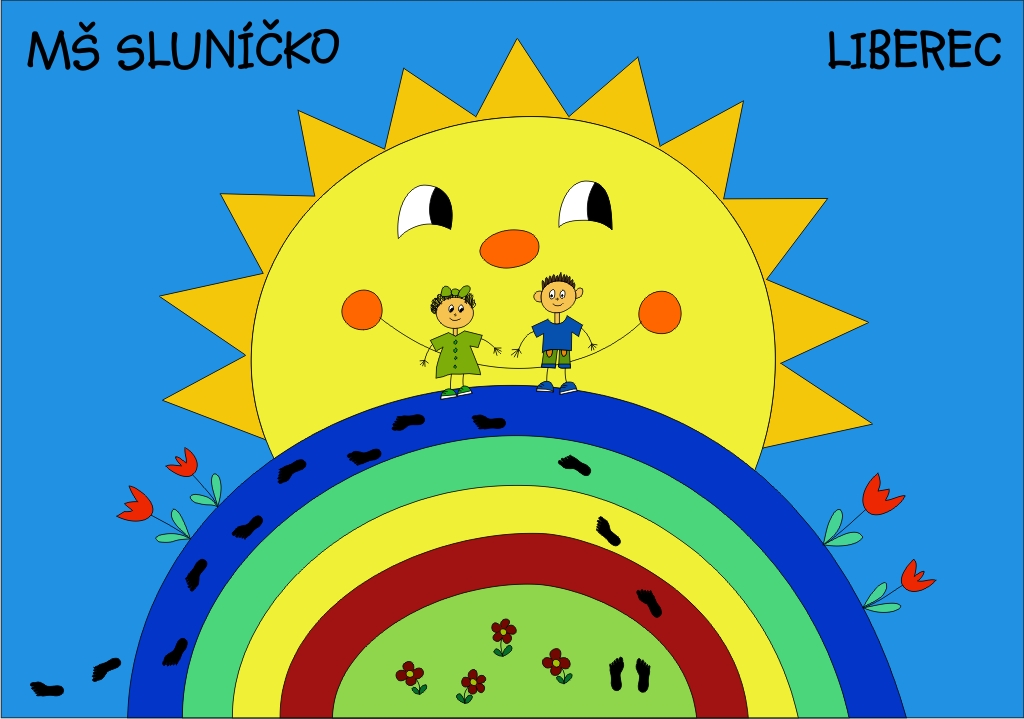 Za školní rok 2016 / 2017 zpracovala: Bc. Petra Čermáková                                                                                                      		ředitelka školy            V Liberci dne :  12.10.20171. Základní údaje Název:                                Mateřská škola „Sluníčko“, Liberec,                                        Bezová 274/1, příspěvková organizaceSídlo:		                   Liberec XIII., Bezová 274/1, PSČ 460 14Tel:                                     485 122 672, 774 817 000E-mail:                                ms17.lbcHYPERLINK "mailto:ms17.lbc@volny.cz"@HYPERLINK "mailto:ms17.lbc@volny.cz"volny.czWeb:                                   www.ms-slunicko.czZřizovatel:	  Statutární město LiberecAdresa zřizovatele:             Liberec 1, nám. Dr. Edvarda Beneše 1, 460 59Právní postavení školy:       Příspěvková organizacePrávní forma školy:             Právní subjekt od 1. 1. 2003IČO:		         72742101Ředitelka školy:                   Bc. Petra Čermáková Druh a typ školy:	         Předškolní zařízení, které sdružuje                                             mateřskou školu a školní jídelnu.Mateřská škola:                    IZO: 600079066                                              kapacita 125 dětíŠkolní jídelna:                      IZO: 116 401 648		          kapacita: 125 jídel                                              Vedoucí provozní jednotky: Eva Novotná2. Zabezpečení provozuÚdaje o škole:Mateřská škola má celkem 5 tříd, z nichž ve 4 třídách mají svoji hernu, která je současně využívána pro tělovýchovně – pohybové aktivity a odpolední odpočinek dětí. V mateřské škole je vyhrazena jedna místnost , kde probíhá logopedická prevence. Všech 5 tříd má vlastní sociální zázemí. V jedné třídě, která je zkolaudována pro max. 13 dětí, je zapsáno 13 nejmladších dětí školy. Nábytek a vybavení této třídy je pro 2,5 - 3leté děti a svoji velikostí odpovídá ergonomickým hodnotám tohoto věku . Škola byla v 70.-80. letech z poloviny provozována jako jesle, měla by tedy být kolaudována i pro děti mladší tří let.V květnu 2017 bylo započato zpracování Dokumentace zdolávání požárů, která je důležitá v provozu, kde jsou děti mladší tří let.Nyní probíhají finální úpravy, zpracovává se Operativně – taktická studie, vše probíhá ve spolupráci s bezpečnostním technikem a HZS LK. Mateřská škola má do spodních tříd, provozního pavilonu a jídelny MŠ bezbarierový přístup a velikosti jejích chodeb, zvláště spojovací chodby v zadním traktu školy, se využívá v případě nepříznivého počasí pro tělovýchovně – pohybové činnosti dětí z jednotlivývh tříd.Školní zahrada má dvě části a nabízí dostatek herních prvků pro rozvoj pohybových aktivit dětí. Součástí zahrady jsou také dvě pískoviště.V prázdninovém provozu byly zrekonstruovány problémové dešťové svody, které byly po dlouhé roky příčinou havarií v MŠ. Rekonstrukce byla náročná, musely se kopat a vyměňovat vnitřní trubky, poté dozdívat a malovat prostory v MŠ – byly vymalovány kompletně dvě třídy, chodby a celá kuchyně. Vzhledem k prašnosti při rekonstrukci a zátěži koberců, bylo také provedeno čištění koberců v provozních prostorách a třídách školy.V loňském školním roce jsme zabezpečili prostory školy wi – fi signálem, abychom mohli využívat nově zakoupené moderní  technologie a to – 3BOX k podpoře interaktivní výuky na škole. Tato technologie byla hrazena z dotace OP VVV – Šablony pro MŠ.V rámci nabídky nadstandartních výchovně – vzdělávacích činností byla nově zařízena keramická dílna a zakoupena nova keramická pec. Stravování v MŠ:Stravování je zajištěno vývařovnou, která obědy vaří i vydává. Zaměstnanci kuchyně se průběžně vzdělávájí v nejnovějších trendech zdravého školního stravování.Vedoucí provozní jednotky je současně i výživovým poradcem.Bohužel však neposkytujeme dietní stravování – nemáme k tomu potřebné podmínky.V minulém školním roce jsme po půlroční spolupráci se Státním zdravotním ústavem a KHS Liberec obdrželi certifikát k užívání titulu “Zdravá školní jídelna”.3. Rámcový popis personálního zabezpečení školyVěková skladba pedagogických pracovníkůCelková skladba všech  zaměstnanců školyOdborná kvalifikace pro přímou pedagogickou činnostPřehled odbornosti pedagogických pracovníkůZměny na úseku pedagogických zaměstnancůPočet absolventů , kteří nastoupili bezprostředně po ukončení SŠ nebo VŠ kdykoli v průběhu školního rokuSkladba nepedagogických zaměstnancůZměny na úseku nepedagogických zaměstnancůÚdaje o dalším vzdělávání pedagogických pracovníků, nebo v rámci celoživotního vzdělávání:Pedagogičtí pracovníci se v tomto období vzdělávali z programové nabídky NIDV, CVLK a v rámci Operačního programu pro vývoj, výzkum a vzdělávání – tzv. Šablony4. Výchovně vzdělávací procesStrategie rozvoje školy a vzděláváníStrategickým dokumentem MŠ Sluníčko je školní vzdělávací program Se Sluníčkem krok za krokem. V průběhu minulého školního roku prošel revizí, úpravou v oblasti vzdělávání dětí nadaných a se speciálními vzdělávacími potřebami, podmínkami vzdělávání dětí mladších tří let. Je to “ živý “ dokument, na jehož tvorbě se podílejí krom vedení a rozšířeného vedení školy ostatní členové pedagogického sboru. Využívání alternativních metod a nových trendů ve výuce, zapojení školy do vzdělávacích a rozvojových projektů, které podporují zdravý rozvoj dítěteOd listopadu 2016 je škola zapojena v  projektu OP VVV –  projekt Sluníčko.Od 1.4.2017 – 31.10.2019 je škola v rámci spolupráce s TUL PF katedry předškolního vzdělávání zapojena do Projektu podpory pregramotností v předškolním vzdělávání.Certifikace v oblasti stravování a zdravého životního stylu – ANO Poradce pro výživu a suplementaci certifikát  Bc. Petra Čermáková, ředitelka školy.Plnění program Zdraví 2020.Zapojení MŠ do nejrůznějších přehlídek a soutěžíSpolupráce se sociálními partnerySpolupráce se ZŠ Vrchlického ( pronájem tělocvičny )  spolupráce v rámci školní docházky dětí z naší MŠ a pořádání společné sportovní OlympiádySpolupráce s SPC ( logopedické vady )Spolupráce s PPP v rámci odkladů školní docházky. Velmi úzká spolupráce s rodiči dětí, při MŠ pracuje Spolek rodičů, organizování společných aktivit, včetně pořádaného plesu ( výtěžek odeslán na účet Spolku rodičů ), sponzorská činnost, bezplatná pomoc MŠ Praxe studentek TUL PF Liberec, Praxe studentek SoŠpg, praxe studentek Soukromé střední školy Maja s.r.oSpolupráce s Fondem Sidus ( vracíme dětem úsměvy ) – účast na veřejné sbírce – škola utržila pro tuto sbírku částku 3550 KčProstupnost spolupráce MŠ se ZŠ a SŠVánoční jarmark na ZŠ VrchlickéhoSportovní olympiáda se ZŠ VrchlickéhoSpolupráce s SZŠ – první pomoc v terénu – aktivní spolupráce dětí v rolích figurantů5. Školní klimaPestrost mimoškolních aktivit:Jako bezplatně vedené kroužky organizované učiteli MŠ a jsou součástí ŠVP probíhalo ve školním roce 2016 / 2017 celkem 5 kroužků a to:Pěvecký sbor Sluníčko, Výtvarný kroužek, Dřevařský kroužek Tesaříci, Keramický kroužek – všechny tyto kroužky byly určeny dětem předškolního věku ( 5 – 6 let)Nadstandartní nabídka vzdělávacích a pobytových akcí v přírodě, sportovních aktivit:Ve dnech 23. – 27.1.2017  se naše škola účastnila lyžařského kurzu pro předškolní děti. Kurz se konal v Bedřichově v areálu Dolina.2 ) Vánoční besídka pro rodiče – 15.12.20163 ) Vánoční jarmark- spolupráce se ZŠ VrchlickéhoPěvecký sbor Sluníčko z naší školy vystoupil v rámci Vánočního jarmarku.Místo akce: ZŠ Vrchlického Liberec  Datum:  17. 12.2016   4) Maškarní rejDatum: 16. 2. 20175) Čarodějnický rejDatum: 27. 4. 20176) Přehlídka dětských souborů v ZUŠ Liberec – „ Kytička písniček“Pěvecký sbor Sluníčko z naší školy vystoupil v rámci přehlídky dětských souborů.Datum:  5. 5. 20177) Loučení se školáky –  na zahradě MŠ – ve spolupráci se Spolkem rodičů  „Sluníčko“ při MŠ „Sluníčko“S našimi dětmi se rozloučili pedagogové, kamarádi ze školky. Rozlučková akce na zahradě školy, která měla i svoji kulturní část za účasti šermířské liberecké skupiny a dalším doplňkovým programem. Datum: 22. 6. 20178 ) Dětský den      Plnění sportovních úkolů s pohádkovými bytostmi      Datum: 1. 6. 20179)  Besídka ke Dni matek Datum: 10. 5. 201710 ) Návštěva u včelaře Datum: 23.6.201711 ) První pomoc pro děti – Ruprechtický cvičákDatum: 28.6.201712 ) Návštěva základny Letecké záchranné služby LKDatum: 19.5.201713 )  Školní výlety 7.6.2017 Bedřichov – Mravenčí stezka, Lázně Libverda – Obří sud, Ještěd, Dolánky u Turnova.  Komunikace se zákonnými zástupciKomunitní činnost , aktivity mimo provozní dobu MŠMŠ Sluníčko intenzivně spolupracuje se Spolkem rodičů při MŠ Sluníčko, v rámci komunitní činnosti byla dne 18.3.2017 v restauraci u Košků uspořádána taneční zábava.6. Údaje o počtu žáků ( dětí, studentů,….)Kapacita školy a její naplněnost4 třídy     kapacita     28 dětí  na jednu třídu       celkem      112 dětí1 třída      kapacita     13 dětí                               celkem       13 dětíPovolena výjimka z počtu dětí ve čtyřech třídách 24 + 4Charakteristika dětí dle trvalého bydlištěCharakteristika dětí dle věku7. Údaje o výsledcích a vzděláváníDocházka dětí - % docházky v jednotlivých měsících školního rokuCelková průměrná docházka ve školním roce 2016 / 2017 byla 70%. V letních měsících červenci bylo otevřeno celkem 3 dny, v měsíci srpnu bylo otevřeno celkem 9 dnů.Zápisy dětí k předškolnímu vzděláváníPřijetí k předškolnímu vzdělávání pro školní rok 2016/20178. Mimorozpočtové zdroje a úspěšnost v grantech a dotacíchMŠ „Sluníčko“Liberec podala žádost o dotaci v rámci Operačního programu pro vývoj, výzkum a vzdělávání. Ve školním roce obdržela část příspěvku dotace a to ve výši 283 915,-Kč.Jako další získané prostředky získala MŠ „Sluníčko“ v rámci dotovaného pracovního místa ve spolupráci s Úřadem práce – krajskou pobočkou Liberec a to v celkové výši 59 999,-.Spoluúčast rodičů ( tzv. hrazené aktivity )Výše stravného ve školním roce 2016 /2017 činila 760,- Kč, školné bylo 502,- Kč. Příspěvek do Spolku rodičů činil 500,- Kč a celková částka na kulturní akce, výlety, exkurze činila v průměru 550,- Kč. Částka 150,- Kč na zájmové kroužky je částkou placenou za Pohybové hry v ZŠ Vrchlického.9. Údaje o řízení, dalších záměrech, zhodnocení, závěrŘeditelka MŠ podporuje další profesní růst pedagogů, vytváří podmínky pro systematické vzdělávání. Hlavní cíl – poskytovat dětem kvalitní vzdělávání a výchovu a cíleně vytvářet a rozvíjet klíčové kompetence každého z nich. Odborný pedagogický sbor zajišťuje bezplatné vedení zájmových kroužků ( dětský pěvecký sbor  “ Sluníčko”, výtvarný kroužek, práce se dřevem  “ Malí tesaříci”, keramický kroužek )Další záměry MŠStále pracovat na profesním růstu pedagogů, rozšiřovat kvalifikaci pedagogůNadále spolupracovat s PPP, SPC Sledovat nabídky vzdělávání CVLK, NIDV, pokračovat v projektu OP VVVVíce se zaměřit na samostudium učitelek, předcházet stagnaci , naučit se pracovat s počítačem ( WORD ), vypracování osobního portfolia pedagogaDovybavit konkrétní třídy učebními pomůckamiDle konkrétního zadání uspořádat třídy, aby vyhovovaly skupinovým a individuálním činnostem dětíIntenzívní spolupráce s rodiči dětí, konzultační hodiny – připravit se a zapojit do certifikace Rodiče vítániPodporování zdravého  životního stylu dětí i dospělýchModerní styl stravování  plnění cíle programu Zdraví 2020Upravit podmínky vzdělávání s přihlédnutím ke speciálním vzdělávacím potřebám dětí Upravit podmínky vzdělávání pro nadané dětiRozšířit nabídku vzdělávání v anglickém jazyce během denních činností v MŠPokračovat v preventivním vyšetření zraku , spolupráce se společností PRIMA - VIZUSÚdaje o zapojení do projektů10. Údaje o výsledcích kontrol.PracovištěPočet tříd:Z toho speciálníchPočet dětí:Z toho ve spec.tř.Individuálně integrovanýchPrůměrná roční docházkaMŠ Sluníčko5012500Celkem501250070 %< 30 let31 - 40 let41 - 50 let51 – 64letDůchodový věkCelkemPočet pedagogů - fyzický 023 3 210Celkem počet pedagogů - přepočtený01,53329,5PočetCelkem /ženyPedagogové/ženyAdministrativní pracovníci/ženyProvozní pracovníci /ženyVedoucí pracovníci/ženyZPS /ženyfyzický17/1710/105/52/2Počet pedagogůZ toho bez odborné kvalifikace100Z toho specializované činnostiPočetZ toho bez kvalifikaceŠkolní psycholog0Školní speciální pedagog0Logopedický preventista3Logoped0Asistent pedagoga01.SpgŠ     bakalářské studium volnočasové akivity TUL0,5 úvazek2.SpgŠ13.SpgŠ14.SpgŠ15.SpgŠ16.SpgŠ17.SpgŠ18.SpgŠ19.Spgš110.VŠ specializace v pedagogice – školský management1Školní rok 2015/2016Školní rok 2015/2016Školní rok 2016/2017Školní rok 2016/2017NastoupiliNa jinou školuMimo školstvíNa jinou školuMimo školstvíOdešli0002 – odchod do důchodu z toho 1 x za zástup za MD a RDPočet nových absolventůOdchod učitelů ze školy do 3 let praxe00P.č.Pracovní zařazeníÚvazekPoznámky1Pomocná kuchařka0,502Kuchařka2,003Uklizečka1,70 Fyzicky přepočetno 2 osoby4Školnice1,005Vedoucí provozní jednotky0,75Změna ( ukončení PP,vznik PP)DůvodyPracovní zařazení0         -                         - Název vzdělávacího programuPočet účastníkůVědomé cvičení pomáhá učení1Tvořivá hra v MŠ1Integrace dítěte v prostředí českého školství1Pedagogická diagnostika v MŠ2Autismus jako způsob žití1Práce se vzdělávacím cílem v MŠ1Práce s dětmi a rodinou ohrožených rizikem1Dítě se zdravotním postižením v MŠ1Matematická pregramotnost a hudebně pohybové hry1Pedagogické hodnocení a individualizace1Podpora čtenářské pregramotnosti v předškolním vzdělávání1 – ve spolupráci s TUL PF Liberec, v rámci projektu z ESFKvalifikační studium pro vedoucí pracovníky ve školství1Diskusní klub ředitelek MŠ1Zákon o pedagogických pracovnících v praxi1Základní postupy aktualizací ŠVP1Matematická pregramotnost v předškolním vzdělávání2 – OP VVVOsobnostně – sociální rozvoj předškolních pedagogů v MŠ7 – OP VVVSpecifikace práce pedagoga s dvouletými dětmi6 – OP VVVLogopedický preventista1 – OP VVVÚčast na přehlídce “Mateřinka”NePrezentace výrobků MŠ na akce “Vánoce očima dětí”AnoVystoupení dětí MŠ na programu SML v rámci Vánoc 2016NePrezentace výrobků MŠ na akce “Velikonoce očima dětí”AnoVystoupení dětí na program SML v rámci Velikonoc 2016NeÚčast MŠ na přehlídce “Kytička písničekAno – 27 dětíKulturní vystoupení  dětí v rámci občanských obřadůAno – 24 dětíVystoupení v rámci Veletrhu dětské knihyAno – 27 dětíDržitel značky Rodiče vítániBesedy pro rodičeUkázkové hodinyANOZapojení rodičů do výukyNEANOFormou besidekNEPočet třídPočet třídPočet žákůPočet žákůPočet žáků na jednu tříduPočet žáků na jednu třídu2015/20162016/20172015/20162016/20172015/20162016/20175512512528 / 1328 / 13ObecPočet dětíStráž nad Nisou2Počet dětí s OŠDPočet dětí v posledním roce před zahájením ŠD4 letí3letíMladší 3 let133230455Celkový počet přijatých žádostí do MŠ (započítané i ty, co byly v průběhu roku)Celkový počet rozhodnutí o přijetí(započítané I ty, co byly v průběhu roku)Počet rozhodnutí o nepřijetíPočet dětí, které nastoupily do MŠ v budoucím školním roce101461542Název projektu PříjemceAdopce afrických dětí – projekt pomoci na dálkuJoy Muringo Wanjiry Z KeniSběr víček Víčka pro Nikyho Porucha Arnold Chiarivo malformacíMatka dítěte M.RudolfováZdraví 2020    OP VVVKontrolní orgánÚčel kontroly výsledekÚřad práce České republiky – Krajská pobočka v LiberciKontrola čerpání finančních prostředků v rámci dotace pracovního místaBez nedostatkůKrajský úřad LKKontrola čerpání finančních prostředků poskytovaných dle § 161 odst. 6 písm. b) zákona 561/2004 Sb., o předškolním, základním, středním, vyšším odborném a jiném vzdělávání (školský zákon) ve znění pozdějších předpisů a za období 2013, 2014 a 2015, aktuální personalistika a výkonové údaje za rok 2015/2016Drobné nedostatky odstraněny na místě